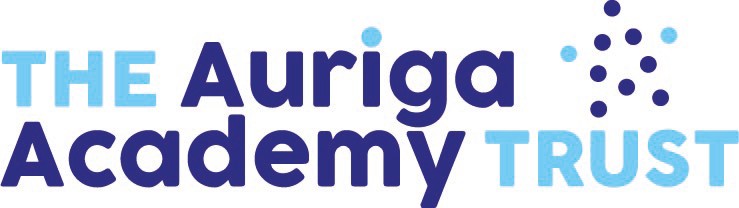 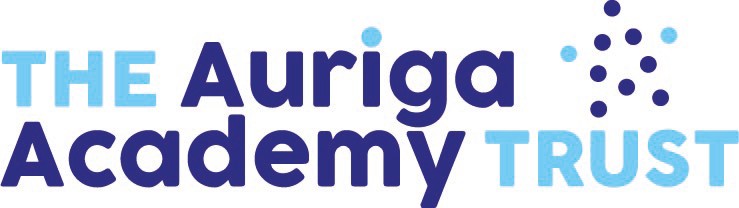 Successful applicants will be subject to a Disclosure and Barring Service check.Position Applied for:    Position Applied for:    Position Applied for:    Position Applied for:    Job Ref No:School:School:School:School:Closing Date:1. Personal Details1. Personal Details1. Personal Details1. Personal Details1. Personal DetailsTitle:Forename:Forename:Surname:Surname:National Insurance No:National Insurance No:National Insurance No:Date of Birth:Date of Birth:DFE Teacher Ref No:DFE Teacher Ref No:Date of Recognition:Date of Recognition:Date of Recognition:Newly Qualified Teacher (N.Q.T) OR Completing Teacher Training: YES / NO Newly Qualified Teacher (N.Q.T) OR Completing Teacher Training: YES / NO Newly Qualified Teacher (N.Q.T) OR Completing Teacher Training: YES / NO Newly Qualified Teacher (N.Q.T) OR Completing Teacher Training: YES / NO Newly Qualified Teacher (N.Q.T) OR Completing Teacher Training: YES / NO Permanent Address:Post Code:Email Address:Mobile Phone No:Home Phone No:Work Phone No:ASYLUM AND IMMIGRATION:Before you commence employment you must provide evidence of your right to work in the United Kingdom. Original identification documents verifying your right to work in the United Kingdom will be checked and a photocopy taken.If your application is successful and you commence employment, the copy of your identification documents will be retained on your personnel file under regulations governed by the Immigration, Asylum and Nationality Act.ASYLUM AND IMMIGRATION:Before you commence employment you must provide evidence of your right to work in the United Kingdom. Original identification documents verifying your right to work in the United Kingdom will be checked and a photocopy taken.If your application is successful and you commence employment, the copy of your identification documents will be retained on your personnel file under regulations governed by the Immigration, Asylum and Nationality Act.Are you eligible to work in the United Kingdom: YES / NOAre you eligible to work in the United Kingdom: YES / NODo you require a work permit: YES / NO If YES when does your current permit expire:OTHER INFORMATION:Are you a relative or partner to any employee, Trustee, member of The Auriga Academy Trust or governor at Clarendon School or Strathmore School?: YES / NO OTHER INFORMATION:Are you a relative or partner to any employee, Trustee, member of The Auriga Academy Trust or governor at Clarendon School or Strathmore School?: YES / NO Name:Position:Relationship:Please state how you heard of this vacancy (e.g. TES, Eteach, Guardian):Please state how you heard of this vacancy (e.g. TES, Eteach, Guardian):2. Employment History2. Employment History2. Employment History2. Employment History2. Employment History2. Employment History2. Employment History2. Employment History2. Employment History2. Employment History2. Employment History2. Employment History2. Employment History2. Employment History2. Employment History2. Employment HistoryAre you currently employed by The Auriga Academy Trust? YES / NO If YES please provide details:Are you currently employed by The Auriga Academy Trust? YES / NO If YES please provide details:Are you currently employed by The Auriga Academy Trust? YES / NO If YES please provide details:Are you currently employed by The Auriga Academy Trust? YES / NO If YES please provide details:Are you currently employed by The Auriga Academy Trust? YES / NO If YES please provide details:Are you currently employed by The Auriga Academy Trust? YES / NO If YES please provide details:Are you currently employed by The Auriga Academy Trust? YES / NO If YES please provide details:Are you currently employed by The Auriga Academy Trust? YES / NO If YES please provide details:Are you currently employed by The Auriga Academy Trust? YES / NO If YES please provide details:Are you currently employed by The Auriga Academy Trust? YES / NO If YES please provide details:Are you currently employed by The Auriga Academy Trust? YES / NO If YES please provide details:Are you currently employed by The Auriga Academy Trust? YES / NO If YES please provide details:Are you currently employed by The Auriga Academy Trust? YES / NO If YES please provide details:Are you currently employed by The Auriga Academy Trust? YES / NO If YES please provide details:Are you currently employed by The Auriga Academy Trust? YES / NO If YES please provide details:Are you currently employed by The Auriga Academy Trust? YES / NO If YES please provide details:School:School:School:School:School:School:School:School:School:Campus:Campus:Campus:Campus:Campus:Campus:Campus:Job Title:Job Title:Job Title:Job Title:Job Title:Job Title:Job Title:Job Title:Job Title:Job Title:Job Title:Start Date:Start Date:Start Date:Start Date:Start Date:Current or Most Recent EmployerCurrent or Most Recent EmployerCurrent or Most Recent EmployerCurrent or Most Recent EmployerCurrent or Most Recent EmployerCurrent or Most Recent EmployerCurrent or Most Recent EmployerCurrent or Most Recent EmployerCurrent or Most Recent EmployerCurrent or Most Recent EmployerCurrent or Most Recent EmployerCurrent or Most Recent EmployerCurrent or Most Recent EmployerCurrent or Most Recent EmployerCurrent or Most Recent EmployerCurrent or Most Recent EmployerEmployer Name:Employer Name:Employer Name:Employer Name:Employer Name:Employer Name:Employer Name:Employer Name:Employer Address: Post Code:Employer Address: Post Code:Employer Address: Post Code:Employer Address: Post Code:Employer Address: Post Code:Employer Address: Post Code:Employer Address: Post Code:Employer Address: Post Code:Job Title:Job Title:Job Title:Job Title:Job Title:Job Title:Job Title:Job Title:Job Title:Job Title:Job Title:Job Title:Job Title:Job Title:Job Title:Job Title:Date Appointed:Date Appointed:Date Appointed:Date Appointed:Date Appointed:Date of Leaving:Date of Leaving:Date of Leaving:Date of Leaving:Date of Leaving:Date of Leaving:Date of Leaving:Notice Required:Notice Required:Notice Required:Notice Required:Grade/ Pay Scale:Grade/ Pay Scale:Grade/ Pay Scale:Grade/ Pay Scale:Grade/ Pay Scale:Grade/ Pay Scale:Grade/ Pay Scale:Grade/ Pay Scale:SEN Allowance:SEN Allowance:SEN Allowance:SEN Allowance:SEN Allowance:SEN Allowance:SEN Allowance:SEN Allowance:TLR Allowance:TLR Allowance:TLR Allowance:TLR Allowance:TLR Allowance:TLR Allowance:TLR Allowance:TLR Allowance:Total Annual Salary:Total Annual Salary:Total Annual Salary:Total Annual Salary:Total Annual Salary:Total Annual Salary:Total Annual Salary:Total Annual Salary:Reason for Leaving:Reason for Leaving:Reason for Leaving:Reason for Leaving:Reason for Leaving:Reason for Leaving:Reason for Leaving:Reason for Leaving:Reason for Leaving:Reason for Leaving:Reason for Leaving:Reason for Leaving:Reason for Leaving:Reason for Leaving:Reason for Leaving:Reason for Leaving:Previous Employment Please provide details of all previous employment in chronological order (most recent first)Previous Employment Please provide details of all previous employment in chronological order (most recent first)Previous Employment Please provide details of all previous employment in chronological order (most recent first)Previous Employment Please provide details of all previous employment in chronological order (most recent first)Previous Employment Please provide details of all previous employment in chronological order (most recent first)Previous Employment Please provide details of all previous employment in chronological order (most recent first)Previous Employment Please provide details of all previous employment in chronological order (most recent first)Previous Employment Please provide details of all previous employment in chronological order (most recent first)Previous Employment Please provide details of all previous employment in chronological order (most recent first)Previous Employment Please provide details of all previous employment in chronological order (most recent first)Previous Employment Please provide details of all previous employment in chronological order (most recent first)Previous Employment Please provide details of all previous employment in chronological order (most recent first)Previous Employment Please provide details of all previous employment in chronological order (most recent first)Previous Employment Please provide details of all previous employment in chronological order (most recent first)Previous Employment Please provide details of all previous employment in chronological order (most recent first)Previous Employment Please provide details of all previous employment in chronological order (most recent first)From(dd/mm/yyyy)To(dd/mm/yyyy)To(dd/mm/yyyy)To(dd/mm/yyyy)Name of Employer and Nature of BusinessName of Employer and Nature of BusinessName of Employer and Nature of BusinessName of Employer and Nature of BusinessName of Employer and Nature of BusinessName of Employer and Nature of BusinessPosition Held and GradePosition Held and GradePosition Held and GradePosition Held and GradeReason for LeavingReason for LeavingGaps in Employment History from Age 18 Please give detailsGaps in Employment History from Age 18 Please give detailsGaps in Employment History from Age 18 Please give detailsGaps in Employment History from Age 18 Please give detailsGaps in Employment History from Age 18 Please give detailsGaps in Employment History from Age 18 Please give detailsGaps in Employment History from Age 18 Please give detailsGaps in Employment History from Age 18 Please give detailsGaps in Employment History from Age 18 Please give detailsGaps in Employment History from Age 18 Please give detailsGaps in Employment History from Age 18 Please give detailsGaps in Employment History from Age 18 Please give detailsGaps in Employment History from Age 18 Please give detailsGaps in Employment History from Age 18 Please give detailsGaps in Employment History from Age 18 Please give detailsGaps in Employment History from Age 18 Please give detailsFrom(dd/mm/yyyy)To(dd/mm/yyyy)To(dd/mm/yyyy)To(dd/mm/yyyy)DetailsDetailsDetailsDetailsDetailsDetailsDetailsDetailsDetailsDetailsDetailsDetails3. Education (higher)3. Education (higher)3. Education (higher)3. Education (higher)3. Education (higher)3. Education (higher)3. Education (higher)3. Education (higher)3. Education (higher)3. Education (higher)3. Education (higher)3. Education (higher)3. Education (higher)3. Education (higher)3. Education (higher)3. Education (higher)List all higher qualifications including degrees and post graduate qualificationsList all higher qualifications including degrees and post graduate qualificationsList all higher qualifications including degrees and post graduate qualificationsList all higher qualifications including degrees and post graduate qualificationsList all higher qualifications including degrees and post graduate qualificationsList all higher qualifications including degrees and post graduate qualificationsList all higher qualifications including degrees and post graduate qualificationsList all higher qualifications including degrees and post graduate qualificationsList all higher qualifications including degrees and post graduate qualificationsList all higher qualifications including degrees and post graduate qualificationsList all higher qualifications including degrees and post graduate qualificationsList all higher qualifications including degrees and post graduate qualificationsList all higher qualifications including degrees and post graduate qualificationsList all higher qualifications including degrees and post graduate qualificationsList all higher qualifications including degrees and post graduate qualificationsList all higher qualifications including degrees and post graduate qualificationsDatesDatesDatesDatesQualifications AwardedQualifications AwardedQualifications AwardedQualifications AwardedQualifications AwardedQualifications AwardedQualifications AwardedQualifications AwardedQualifications AwardedDate of AwardUniversityUniversityFrom(mm/yy)From(mm/yy)From(mm/yy)From(mm/yy)DegreeSubjectSubjectSubjectSubjectClassClassDivisionDivisionPGCEMain SubjectMain SubjectMain SubjectMain SubjectSecond SubjectSecond SubjectKey StagesKey Stages4. Education (school/ college)4. Education (school/ college)4. Education (school/ college)4. Education (school/ college)DateA-level or otherSubjectResults/ Grade5. Education (secondary)5. Education (secondary)5. Education (secondary)5. Education (secondary)5. Education (secondary)5. Education (secondary)DateGCSE or otherSubjectSubjectSubjectResults/ Grade6. Other Qualifications Gained and relevant INSET6. Other Qualifications Gained and relevant INSET6. Other Qualifications Gained and relevant INSET6. Other Qualifications Gained and relevant INSET6. Other Qualifications Gained and relevant INSET6. Other Qualifications Gained and relevant INSETPlease list in chronological order (most recent first)Please list in chronological order (most recent first)Please list in chronological order (most recent first)Please list in chronological order (most recent first)Please list in chronological order (most recent first)Please list in chronological order (most recent first)DateCourseCourseOrganising BodyQualificationQualification8. ReferencesPlease give the full details of two referees one of whom should be your present/ most recent employer. The other should be able to vouch for your professional work, relatives or friends are NOT acceptable.PLEASE ENSURE YOU PROVIDE A VALID EMAIL ADDRESS8. ReferencesPlease give the full details of two referees one of whom should be your present/ most recent employer. The other should be able to vouch for your professional work, relatives or friends are NOT acceptable.PLEASE ENSURE YOU PROVIDE A VALID EMAIL ADDRESS8. ReferencesPlease give the full details of two referees one of whom should be your present/ most recent employer. The other should be able to vouch for your professional work, relatives or friends are NOT acceptable.PLEASE ENSURE YOU PROVIDE A VALID EMAIL ADDRESS8. ReferencesPlease give the full details of two referees one of whom should be your present/ most recent employer. The other should be able to vouch for your professional work, relatives or friends are NOT acceptable.PLEASE ENSURE YOU PROVIDE A VALID EMAIL ADDRESSName:Name:Name:Name:Job Title:Job Title:Job Title:Job Title:Organisation:Organisation:Organisation:Organisation:Address:Post Code:Address:Post Code:Address:Post Code:Address:Post Code:Telephone:Telephone:Telephone:Telephone:Email:Email:Email:Email:Please note that we will be seeking references prior to interviews.Please note that we will be seeking references prior to interviews.Please note that we will be seeking references prior to interviews.Please note that we will be seeking references prior to interviews.9. DisclosuresPlease give details of any conviction(s) (spent, unspent, criminal or pending criminal charges(s)) including convictions, cautions, reprimands or warnings received at any time. No conviction is ever 'spent' for the purposes of employment at a school. This includes being placed on the 'barred list' and infringements for driving and insurance.9. DisclosuresPlease give details of any conviction(s) (spent, unspent, criminal or pending criminal charges(s)) including convictions, cautions, reprimands or warnings received at any time. No conviction is ever 'spent' for the purposes of employment at a school. This includes being placed on the 'barred list' and infringements for driving and insurance.9. DisclosuresPlease give details of any conviction(s) (spent, unspent, criminal or pending criminal charges(s)) including convictions, cautions, reprimands or warnings received at any time. No conviction is ever 'spent' for the purposes of employment at a school. This includes being placed on the 'barred list' and infringements for driving and insurance.9. DisclosuresPlease give details of any conviction(s) (spent, unspent, criminal or pending criminal charges(s)) including convictions, cautions, reprimands or warnings received at any time. No conviction is ever 'spent' for the purposes of employment at a school. This includes being placed on the 'barred list' and infringements for driving and insurance.Have you ever been convicted of a criminal offence or received a caution, reprimand, warning or been placed on a barred list (including any given before the age of 18)?: YES / NO If YES please attach details in a sealed envelope, including the offence and the date.The Amendment to the Exceptions Order 1975 (2013) provide that certain spent convictions and cautions are ‘protected’ and are not subject to disclosure to employers, and cannot be taken into account. Guidance on criteria on the filtering of these cautions and convictions can be found on the Disclosure and Barring Service website; https://www.gov.uk/government/collections/dbs-filtering-guidance‘Do you have any convictions, cautions, reprimands or final warnings that are not “protected” as defined by the Rehabilitation of Offenders Act 1974 (Exceptions) Order 1975 (as amended in 2013)’; http://www.legislation.gov.uk/uksi/2013/1198/pdfs/uksi_20131198_en.pdfHave you ever been convicted of a criminal offence or received a caution, reprimand, warning or been placed on a barred list (including any given before the age of 18)?: YES / NO If YES please attach details in a sealed envelope, including the offence and the date.The Amendment to the Exceptions Order 1975 (2013) provide that certain spent convictions and cautions are ‘protected’ and are not subject to disclosure to employers, and cannot be taken into account. Guidance on criteria on the filtering of these cautions and convictions can be found on the Disclosure and Barring Service website; https://www.gov.uk/government/collections/dbs-filtering-guidance‘Do you have any convictions, cautions, reprimands or final warnings that are not “protected” as defined by the Rehabilitation of Offenders Act 1974 (Exceptions) Order 1975 (as amended in 2013)’; http://www.legislation.gov.uk/uksi/2013/1198/pdfs/uksi_20131198_en.pdfHave you ever been convicted of a criminal offence or received a caution, reprimand, warning or been placed on a barred list (including any given before the age of 18)?: YES / NO If YES please attach details in a sealed envelope, including the offence and the date.The Amendment to the Exceptions Order 1975 (2013) provide that certain spent convictions and cautions are ‘protected’ and are not subject to disclosure to employers, and cannot be taken into account. Guidance on criteria on the filtering of these cautions and convictions can be found on the Disclosure and Barring Service website; https://www.gov.uk/government/collections/dbs-filtering-guidance‘Do you have any convictions, cautions, reprimands or final warnings that are not “protected” as defined by the Rehabilitation of Offenders Act 1974 (Exceptions) Order 1975 (as amended in 2013)’; http://www.legislation.gov.uk/uksi/2013/1198/pdfs/uksi_20131198_en.pdfHave you ever been convicted of a criminal offence or received a caution, reprimand, warning or been placed on a barred list (including any given before the age of 18)?: YES / NO If YES please attach details in a sealed envelope, including the offence and the date.The Amendment to the Exceptions Order 1975 (2013) provide that certain spent convictions and cautions are ‘protected’ and are not subject to disclosure to employers, and cannot be taken into account. Guidance on criteria on the filtering of these cautions and convictions can be found on the Disclosure and Barring Service website; https://www.gov.uk/government/collections/dbs-filtering-guidance‘Do you have any convictions, cautions, reprimands or final warnings that are not “protected” as defined by the Rehabilitation of Offenders Act 1974 (Exceptions) Order 1975 (as amended in 2013)’; http://www.legislation.gov.uk/uksi/2013/1198/pdfs/uksi_20131198_en.pdf10.Medical Information10.Medical Information10.Medical Information10.Medical InformationNote; A successful candidate will complete an Occupational Health Work Health Assessment Questionnaire and may be asked to attend a medical examination.Note; A successful candidate will complete an Occupational Health Work Health Assessment Questionnaire and may be asked to attend a medical examination.Note; A successful candidate will complete an Occupational Health Work Health Assessment Questionnaire and may be asked to attend a medical examination.Note; A successful candidate will complete an Occupational Health Work Health Assessment Questionnaire and may be asked to attend a medical examination.Do you consider yourself to have a disability: YES / NO Do you consider yourself to have a disability: YES / NO Do you consider yourself to have a disability: YES / NO Do you consider yourself to have a disability: YES / NO Is there anything we need to know about your disability in order to offer you a fair selection interview: YES /NOIf YES please provide details:Is there anything we need to know about your disability in order to offer you a fair selection interview: YES /NOIf YES please provide details:Is there anything we need to know about your disability in order to offer you a fair selection interview: YES /NOIf YES please provide details:Is there anything we need to know about your disability in order to offer you a fair selection interview: YES /NOIf YES please provide details:11.Declaration11.Declaration11.Declaration11.DeclarationI certify that the information given above and overleaf is correct to the best of my knowledge. I understand that an offer of appointment will be subject to satisfactory references, DBS clearance, proof of identity and right to live and work in UK, medical checks and verification of relevant qualifications.I give consent for personal information provided as part of this application to be held in accordance with the Data Protection Act 1988.I accept that if any of the enclosed information is found to be untrue or misleading after my appointment, I may be liable for dismissal without notice.I certify that the information given above and overleaf is correct to the best of my knowledge. I understand that an offer of appointment will be subject to satisfactory references, DBS clearance, proof of identity and right to live and work in UK, medical checks and verification of relevant qualifications.I give consent for personal information provided as part of this application to be held in accordance with the Data Protection Act 1988.I accept that if any of the enclosed information is found to be untrue or misleading after my appointment, I may be liable for dismissal without notice.I certify that the information given above and overleaf is correct to the best of my knowledge. I understand that an offer of appointment will be subject to satisfactory references, DBS clearance, proof of identity and right to live and work in UK, medical checks and verification of relevant qualifications.I give consent for personal information provided as part of this application to be held in accordance with the Data Protection Act 1988.I accept that if any of the enclosed information is found to be untrue or misleading after my appointment, I may be liable for dismissal without notice.I certify that the information given above and overleaf is correct to the best of my knowledge. I understand that an offer of appointment will be subject to satisfactory references, DBS clearance, proof of identity and right to live and work in UK, medical checks and verification of relevant qualifications.I give consent for personal information provided as part of this application to be held in accordance with the Data Protection Act 1988.I accept that if any of the enclosed information is found to be untrue or misleading after my appointment, I may be liable for dismissal without notice.Print Name:Signature:Signature:Date: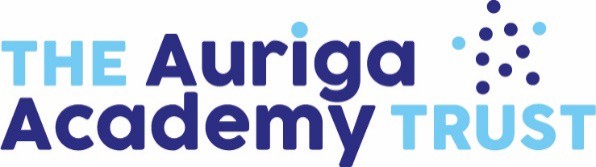 Monitoring InformationMonitoring InformationMonitoring InformationMonitoring InformationMonitoring InformationThe Auriga Academy Trust wants to meet the aims and commitments set out in its equality policy. This includes not discriminating under the Equality Act 2010, and building an accurate picture of the make-up of the workforce in encouraging equality and diversity.The information provided will not be used for selection purposes and will stay confidential. It will be stored securely and will not be kept as part of an individual's personnel records.The Auriga Academy Trust wants to meet the aims and commitments set out in its equality policy. This includes not discriminating under the Equality Act 2010, and building an accurate picture of the make-up of the workforce in encouraging equality and diversity.The information provided will not be used for selection purposes and will stay confidential. It will be stored securely and will not be kept as part of an individual's personnel records.The Auriga Academy Trust wants to meet the aims and commitments set out in its equality policy. This includes not discriminating under the Equality Act 2010, and building an accurate picture of the make-up of the workforce in encouraging equality and diversity.The information provided will not be used for selection purposes and will stay confidential. It will be stored securely and will not be kept as part of an individual's personnel records.The Auriga Academy Trust wants to meet the aims and commitments set out in its equality policy. This includes not discriminating under the Equality Act 2010, and building an accurate picture of the make-up of the workforce in encouraging equality and diversity.The information provided will not be used for selection purposes and will stay confidential. It will be stored securely and will not be kept as part of an individual's personnel records.The Auriga Academy Trust wants to meet the aims and commitments set out in its equality policy. This includes not discriminating under the Equality Act 2010, and building an accurate picture of the make-up of the workforce in encouraging equality and diversity.The information provided will not be used for selection purposes and will stay confidential. It will be stored securely and will not be kept as part of an individual's personnel records.Gender:Male ☐ Female ☐ Non-binary ☐Prefer not to say ☐If you prefer to use your own term, please specify:Male ☐ Female ☐ Non-binary ☐Prefer not to say ☐If you prefer to use your own term, please specify:Male ☐ Female ☐ Non-binary ☐Prefer not to say ☐If you prefer to use your own term, please specify:Disability:Do you consider yourself to have a disability or health condition:	YES ☐ NO ☐Do you consider yourself to have a disability or health condition:	YES ☐ NO ☐Do you consider yourself to have a disability or health condition:	YES ☐ NO ☐Ethnicity:Ethnic origin is not about nationality, place of birth or citizenship. It is about the group to which you perceive you belong.Please tick the appropriate boxEthnicity:Ethnic origin is not about nationality, place of birth or citizenship. It is about the group to which you perceive you belong.Please tick the appropriate boxEthnicity:Ethnic origin is not about nationality, place of birth or citizenship. It is about the group to which you perceive you belong.Please tick the appropriate boxEthnicity:Ethnic origin is not about nationality, place of birth or citizenship. It is about the group to which you perceive you belong.Please tick the appropriate boxEthnicity:Ethnic origin is not about nationality, place of birth or citizenship. It is about the group to which you perceive you belong.Please tick the appropriate boxWhite- BritishWhite- British☐Asian/ Asian British- Pakistani☐White- IrishWhite- Irish☐Asian/ Asian British- Bangladeshi☐Any other white backgroundAny other white background☐Chinese☐Mixed White and Black CaribbeanMixed White and Black Caribbean☐Any other Asian background☐Mixed White and Black AfricanMixed White and Black African☐Black/ Black British- Caribbean☐Mixed White and AsianMixed White and Asian☐Black/ Black British- African☐Any other mixed backgroundAny other mixed background☐Any other Black/ African/ Caribbean background☐Asian/ Asian British- IndianAsian/ Asian British- Indian☐Arab☐Any other ethnic groupAny other ethnic group☐Ethnicity not provided☐Religion:Religion:Religion:Religion:Religion:No religion or beliefNo religion or belief☐Buddhist☐ChristianChristian☐Hindu☐JewishJewish☐Muslim☐SikhSikh☐Other religion or belief☐Prefer not to sayPrefer not to say☐